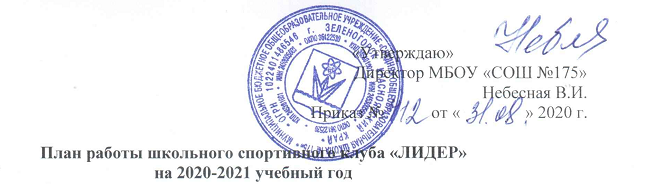 Цель работы ШСК:	Повышение массовости занятий учащимися физической культурой и спортом для вовлечения их в систематический процесс физического и спортивного совершенствования.Задачи:1.     реализации образовательных программ дополнительного образования детей физкультурно-спортивной направленности;2.     вовлечение учащихся в систематические занятия физической культурой и спортом;3.     проведение школьных спортивно-массовых мероприятий и соревнований по направлениям;4.     комплектование и подготовка команд учащихся для участия в муниципальных, республиканских соревнованиях;5.     пропаганда здорового образа жизни, личностных и общественных ценностей физической культуры и спорта;6.     создание нормативно-правовой базы;7.     комплектование и подготовка учащихся к ВФСК «Готов к труду и обороне».Приложение 1 Мероприятия на 2020-2021 учебный год по внедрению Всероссийского физкультурно – спортивного комплекса «Готов к труду и обороне»Направление деятельностиСодержание деятельностиСрокОтветственные за исполнениеОтветственные за исполнениеОрганизационная деятельностьОрганизационная деятельностьОрганизационная деятельностьОрганизационная деятельностьОрганизационная деятельностьВыбор лидеров ШСКподбор состава ШСК;
Август-сентябрь 2020г Руководитель ШСК Руководитель ШСКПланирование и организация деятельности ШСК- составление и утверждение планов работы ШСК на 2020-2021 уч. год (план работы ШСК, план спортивно массовых мероприятий);                      - составление расписания работы секций.                         Август-сентябрь 2020г Зам.дир. по ВР, руководитель ШСК Зам.дир. по ВР, руководитель ШСКСоздание Совета клуба- разъяснительная работа с ученическими коллективами школы, коллективами спортивных  секций;                 Август-сентябрь 2020гРуководитель ШСК, педагоги  ДО ШСКРуководитель ШСК, педагоги  ДО ШСКМетодическая деятельностьМетодическая деятельностьМетодическая деятельностьМетодическая деятельностьМетодическая деятельностьРазработка, согласование программ дополнительного образования детей физкультурно-спортивной направленности- анализ имеющихся программ ДО;
- выявление круга интересов учащихся ОУ;
- написание программ ДО.

 Август- сентябрьАвгуст- сентябрь Зам. дир. по ВР, руководитель ШСК, педагоги ДО.Проведение методических мероприятий с целью обмена опытом- участие в  методических объединениях педагогов ДО (на уровне района);
- участие в семинарах, круглых столах и других формах обмена опытом.В течение учебного года по плану УО.В течение учебного года по плану УО.Руководитель ШСК, педагоги ДОУчастие в конкурсах разного уровня - городских, региональных, федеральных- поиск интересных вариантов конкурсной деятельности;
- подготовка к соревнованиям, состязаниям;
- непосредственное участие в соревнованиях;
- подведение итогов.В теч. уч. года по плану школы и годовому плану УОВ теч. уч. года по плану школы и годовому плану УОЗам.дир. по ВР, руководитель ШСК,  педагоги  ДО Организация и проведение смотров спортивных команд школы.- выбор темы смотра;
- подготовка и оформление эмблем и девизов спортивных коллективов - классов;
- проведение выставки эмблем;
- анализ проведения.Февраль 2021г.Февраль 2021г.Руководитель ШСК,  педагоги ДО, педагог-организатор, преподаватель ОБЖ, классные руководители.Осуществление контроля над работой ШСКПроверка документации, журналов, занятий секций…В течение учебного годаВ течение учебного годаЗам.дир. по ВРКонтроль ведения отчетной документации специалистами, работающими в ШСК- проверка планов специалистов;
- проверка ведения журналов педагогами ДО.В течение учебного года по плану контроляВ течение учебного года по плану контроляРуководитель ШСК.Проведение спортивных праздников, спортивных акций, смотров. - подготовка спортивно-массовых мероприятий (разработка сценариев и плана подготовки);
- обеспечение участия учащихся в спортивно-массовых мероприятиях;
- проведения мероприятия; 
- анализ мероприятия.В течение учебного года по плану школы.В течение учебного года по плану школы.Руководитель ШСК, педагоги  ДО ШСКФормирование списков учащихся допущенные к сдаче норм ГТО
- формирование списков- издание приказа по сдаче норм ГТОсентябрь сентябрь руководитель ШСК, мед.работникДоведение информации о деятельности ШСК	- информирование всех участников  образовательного процесса о мероприятиях, победах ШСК на общешкольных линейкахВ течение годаВ течение годаруководитель ШСК.Обновление на сайте школы специального раздела, содержащий информацию о работе ШСК-нормативные документы-положение о ВФСК ГТО-материалы отражающие ход сдачи нормативов, рекорды, разрядные нормы по видам спорта, таблицы оценки результатов соревнований, фотоматериалы.	В течение годаВ течение годазам.дир по ВР, отв. за сайтПодготовить рабочую документацию по фиксированию результатов сдачи нормативов ГТО- протоколы физической подготовленности, - учебные нормативы по усвоению навыков, умений развитию двигательных качеств, - результаты (мониторинг)	В течение годаВ течение годаУчителя физической культуры, руководитель ШСК. №Нормативы	Ступени Дата сдачи1Челночный бег 3х10 м	1-4сентябрь2Бег на 30, 60, 100 м1-4сентябрь3Бег на 1, 2 км1-4сентябрь4Прыжок в длину с места толчком двумя ногами	1-4сентябрь5Подтягивание из виса лежа на низкой перекладине1-4октябрь6Подтягивание из виса на высокой перекладине1-4октябрь7Сгибание и разгибание рук в упоре лежа.1-4октябрь8Поднимание туловища из положения лежа на спине	1-4ноябрь9Наклон вперед из положения стоя с прямыми ногами на полу1-4ноябрь10Плавание на  25, 50 м	1-4февраль11Бег на лыжах на 1, 2, 3, км1-4февраль12Стрельба из пневматической винтовки3-4февраль13Метание теннисного мяча в цель1май14Метание спортивного снаряда на дальность2-4май